Заглавие на статиятаАвториНаименование на институцията (университет, факултет, институт), пощенски код град, адресe-mail: petrov@yahoo.comРезюме: Текст, текст, текст...Ключови думи: дума, дума, дума...ВъведениеТекст, текст, текст...Изложение (с отделни глави и подглави)Текст, текст, текст, текст, текст, текст, текст, текст, текст, текст, текст, текст, текст, текст, текст, текст, текст, текст, текст, текст, текст, текст, текст, текст, текст, текст, текст, текст, текст, текст, текст, текст, текст, текст, текст, текст, текст, текст, текст, текст, текст, текст, текст, текст, текст, текст, текст, текст, текст, текст, текст, текст, текст, текст, текст, текст, текст, текст, текст, текст, текст, текст, текст, текст, текст, текст, текст, текст, текст...Фигурите трябва да бъдат интегрирани в текста и да имат номерация и наименование под тях.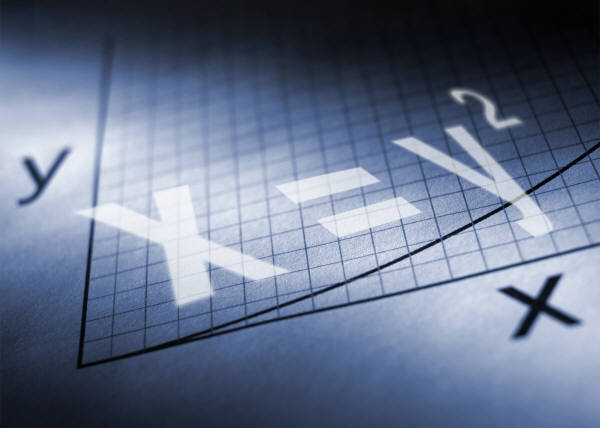 Фигура 1. Заглавие.Таблиците трябва да бъдат интегрирани в текста, номерирани и с наименование над тях.Таблица 1. Заглавие.Литературата (с букви от латинската азбука) да се означава с числа, заградени в квадратни скоби. Литературата да се подрежда по реда на цитиране, съгласно стандарта в следния ред:За научни статии:Автор(и), година на издаване (bold), списание (italic), том (italic), начална страница. За книги/учебници:Автор(и), година на издаване (bold), заглавие (italic), издателство, брой странициЗаключениеТекст, текст, текст, текст, текст...БлагодарностиТекст, текст, текст, текст, текст...Литература	Пример за статия:[1] Ivanov, I. I., Petrov, P. P., 2008, Physics, 50, 25	Пример за книга/учебник:[1] Maggahan, A., Arthur, G., Güler, M., 2017, Introduction to the Universe, Cambridge Academic Press, 189Общ брой страници на доклада – 6 странициОписание на стиловете:Заглавие (Style: Tit) – Times New Roman, Font Size 14pt, Bold, Centered, Paragraph spacing – After 6ptАвтори (Style: Aut) – Times New Roman, Font Size 12pt, Bold, Centered, Paragraph spacing – After 6ptАфилация (Style: Adr) – Times New Roman, Font Size 12pt, Italyc (E-mail Regular), CenteredРезюме (Style: Abs) - Times New Roman, Font Size 11pt, Justified, Paragraph spacing – Before 12pt, After 6pt, Indentation – Left 2 cm, Right 2 cmКлючови думи (Style: Kw) – Times New Roman, Font Size 11pt, Italyc, Justified, Paragraph spacing – Before 6pt, After 6pt, Indentation – Left 2 cm, Right 2 cmТекст на съдържанието (Style: Bаsе) – Times New Roman, Font Size 12pt, Justified, Paragraph First Line – 1 cmФигури (Style: Fig) – Times New Roman, Font Size 11pt, Centered, Paragraph spacing – Before 6pt, After 12ptТаблици (Style: Tbl) – Times New Roman, Font Size 11pt, Centered, Paragraph spacing – Before 12pt, After 6ptБлагодарности (Style: Ref2) – Times New Roman, Font Size 11ptЛитература (Style: Ref2) – Times New Roman, Font Size 11pt, Left, Numbered